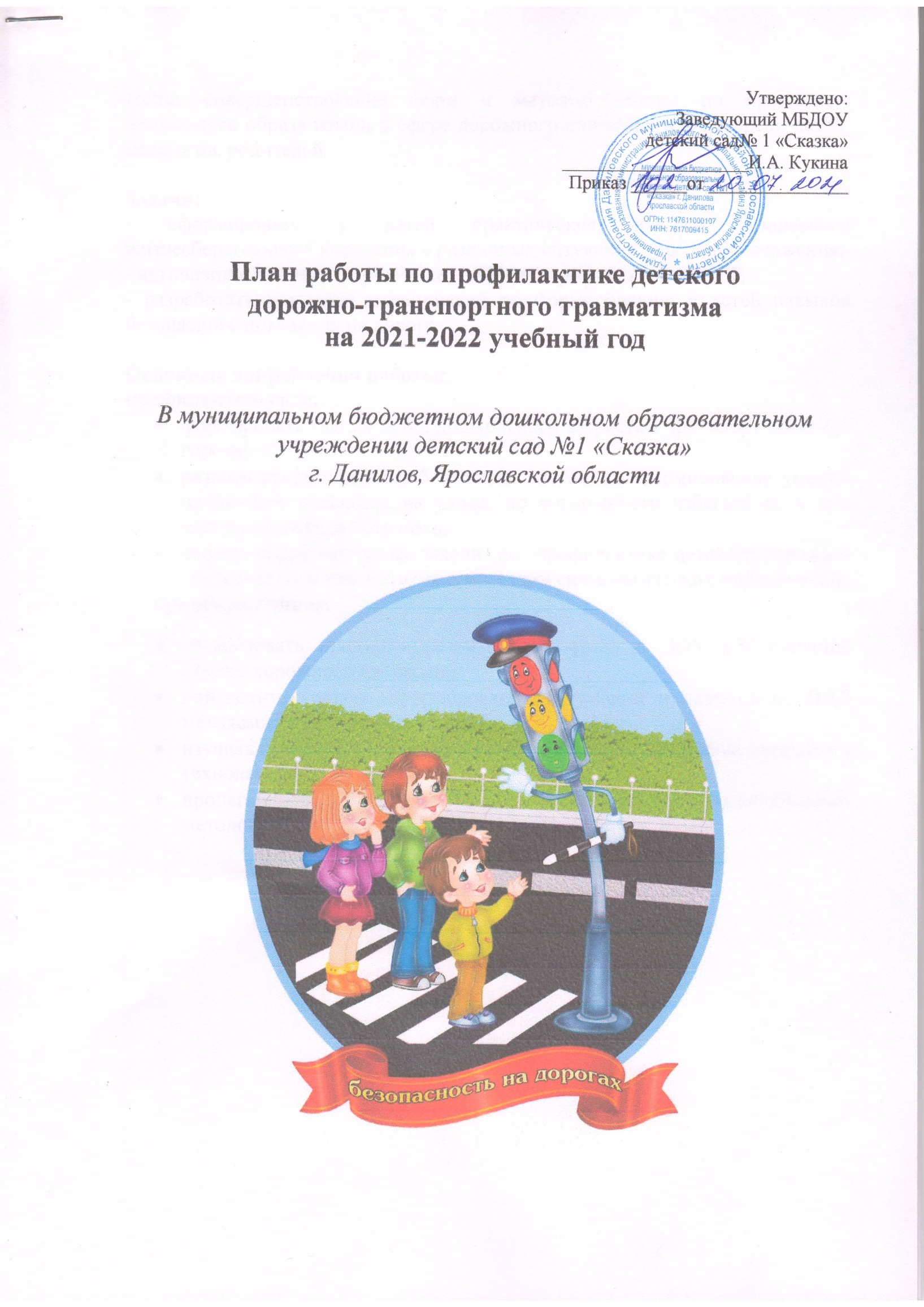 Цель: совершенствование форм и методов работы по пропаганде безопасного образа жизни в сфере дорожного движения в ДОУ среди детей, педагогов, родителей.Задачи:- сформировать у детей практические навыки безопасного жизнесберегающего поведения в различных ситуациях дорожного движения;- активизировать работу  родителей  ДОУ по профилактике ДДТТ;- разработать комплекс мероприятий по формированию у детей навыков безопасного поведения на дороге.Основные направления работы:профилактическое: формировать знания детей дошкольного возраста о транспортной среде города;развить представления об опасных ситуациях, формирование умений предвидеть опасность на улице, по возможности избегать её, а при необходимости действовать;решать образовательные задачи  по  профилактике детского дорожно-транспортного травматизма средствами систематических мероприятий;организационное:организовать предметно-развивающую среду в ДОУ для изучения правил дорожного движения;определить уровень сформированности умений и навыков по ПДД методами диагностики;изучить передовой опыт, отобрать и внедрить эффективные методики и технологии;пропагандировать знания о ПДД с использованием разнообразных методов и приемов.Планирование образовательной деятельности с воспитанниками(один раз в квартал)№Содержание Содержание СрокиОтветственные Организационно-управленческая работаОрганизационно-управленческая работаОрганизационно-управленческая работа1.Мониторинг обеспеченности групп учебно-методическими и материально-техническими условиями для обучения детей правилам поведения на улицеМониторинг обеспеченности групп учебно-методическими и материально-техническими условиями для обучения детей правилам поведения на улицеАвгустЗаведующий, ст. воспитатель2.Обновление и пополнение учебно-методического комплекса по ПДДОбновление и пополнение учебно-методического комплекса по ПДДВ течение годаЗаведующий3. Размещение материалов на сайте МБДОУ детский сад №1 «Сказка»Размещение материалов на сайте МБДОУ детский сад №1 «Сказка»В течение годаЗаведующий4.Инструктаж педагогических работников по охране жизни и здоровья детей, профилактике ДТПИнструктаж педагогических работников по охране жизни и здоровья детей, профилактике ДТП1 раз в полугодиеЗаведующий5.Организация акции по ликвидации наледи на территории детского сада: «Гололёд!»Организация акции по ликвидации наледи на территории детского сада: «Гололёд!»февральЗаведующийОрганизационно-методическая работаОрганизационно-методическая работаОрганизационно-методическая работа1.Оформление выставки методических пособий по профилактике ДТТОформление выставки методических пособий по профилактике ДТТСентябрьСт. воспитатель2.Консультирование педагогов по теме «Организация работы с дошкольниками по профилактике дорожно-транспортного травматизма»Консультирование педагогов по теме «Организация работы с дошкольниками по профилактике дорожно-транспортного травматизма»НоябрьСт. воспитатель3.Обсуждение вопросов организации работы по профилактике ДТТ на Педагогическом СоветеОбсуждение вопросов организации работы по профилактике ДТТ на Педагогическом СоветефевральСт. воспитатель4.Участие в семинарах, конкурсах, выставках по профилактике травматизма и гибели несовершеннолетних на дорогеУчастие в семинарах, конкурсах, выставках по профилактике травматизма и гибели несовершеннолетних на дорогеПо плану ОГИБДД ОМВД Даниловского районаСт. воспитательОрганизационно-массовая работаОрганизационно-массовая работаОрганизационно-массовая работа1.Организация и проведение профилактического мероприятия «Горка»Инструктаж с педагогами «Правила безопасного поведения при катании с горки»Организация и проведение профилактического мероприятия «Горка»Инструктаж с педагогами «Правила безопасного поведения при катании с горки»Декабрь-февральСт. воспитатель,воспитатели2.Организация и проведение профилактического мероприятия «Внимание, каникулы» - «Неделя безопасности дорожного движения»Инструктаж с педагогамиОрганизация и проведение профилактического мероприятия «Внимание, каникулы» - «Неделя безопасности дорожного движения»Инструктаж с педагогамиДекабрь, майСт. воспитатели воспитатель,3.Организация и проведение профилактического мероприятия «Внимание – дети!»Инструктаж с педагогами «Внимание – дети! По предупреждению ДДТТОрганизация и проведение профилактического мероприятия «Внимание – дети!»Инструктаж с педагогами «Внимание – дети! По предупреждению ДДТТВ течение годаСт. воспитатель, воспитатели4.Инструкция для педагогов по «организации работы с родителями по профилактике и предупреждению детского дорожно-транспортного травматизмаИнструкция для педагогов по «организации работы с родителями по профилактике и предупреждению детского дорожно-транспортного травматизма1 раз в кварталСт. воспитатель, воспитателиРабота с детьмиРабота с детьмиРабота с детьми1.Проведение досугов, развлечений, спортивных праздников по обучению воспитанников правилам безопасного поведения на улицеПроведение досугов, развлечений, спортивных праздников по обучению воспитанников правилам безопасного поведения на улице1 раз в кварталМуз. руководитель, инструктор по физической культуре2.Организация выставок рисунков совместного творчества детей и родителей «Безопасная дорога»Организация выставок рисунков совместного творчества детей и родителей «Безопасная дорога»1 раз в полугодиеВоспитатели 3.Организация игровой деятельности по ознакомлению воспитанников с правилами дорожного движения:- дидактические игры- подвижные игры- сюжетно-ролевые игрыОрганизация игровой деятельности по ознакомлению воспитанников с правилами дорожного движения:- дидактические игры- подвижные игры- сюжетно-ролевые игрыеженедельноВоспитатели 4.Организация экскурсий к проезжей части  (улицы: Циммервальда, Карла-Маркса) с целью наблюдения за дорожным движением, пешеходным переходом и др.Организация экскурсий к проезжей части  (улицы: Циммервальда, Карла-Маркса) с целью наблюдения за дорожным движением, пешеходным переходом и др.1 раз в кварталВоспитатели5.Тематическая неделя «Зеленый огонек»Тематическая неделя «Зеленый огонек»июньВоспитатели 6.Инструктаж с воспитанниками старшего дошкольного возраста «Ознакомление с правилами дорожного движения»Инструктаж с воспитанниками старшего дошкольного возраста «Ознакомление с правилами дорожного движения»1 раз в кварталВоспитатели 7.Проведение организованной образовательной деятельности по безопасности дорожного движения (ознакомление с окружающим, конструирование, моделирование)Проведение организованной образовательной деятельности по безопасности дорожного движения (ознакомление с окружающим, конструирование, моделирование)1 раз в месяцВоспитатели 8.Беседы, чтение художественной литературы, заучивание стихов, просмотр мультфильмов о правилах безопасности на дорогеБеседы, чтение художественной литературы, заучивание стихов, просмотр мультфильмов о правилах безопасности на дорогеВ течение годаВоспитатели Работа с родителямиРабота с родителямиРабота с родителями1.Обсуждение на родительских собраниях вопросов профилактики детского дорожно-транспортного травматизма и наиболее типичных происшествий с детьми на дорогеОбсуждение на родительских собраниях вопросов профилактики детского дорожно-транспортного травматизма и наиболее типичных происшествий с детьми на дорогеПо плану работы с родителямиВоспитатели групп, ст. воспитатель, заведующий2.Размещение информации по вопросам профилактики детского дорожно-транспортного травматизма в уголках безопасностиРазмещение информации по вопросам профилактики детского дорожно-транспортного травматизма в уголках безопасностиВ течение годаСт. воспитатель, воспитатели3.Размещение памяток в родительских уголках «Правила поведения на дорогах при сезонных изменениях погоды»Размещение памяток в родительских уголках «Правила поведения на дорогах при сезонных изменениях погоды»1 раз в кварталСт. воспитатель4.Индивидуальные беседы с родителями на темы «Соблюдение ПДД при сопровождении несовершеннолетних», «Осуществление контроля за досугом детей в летний период»Индивидуальные беседы с родителями на темы «Соблюдение ПДД при сопровождении несовершеннолетних», «Осуществление контроля за досугом детей в летний период»В течение годаСт. воспитатель5.Привлечение родителей к участию в праздниках, развлечениях, досугах, конкурсах, выставках рисунков по безопасности дорожного движения, в акции «Родительский патруль»Привлечение родителей к участию в праздниках, развлечениях, досугах, конкурсах, выставках рисунков по безопасности дорожного движения, в акции «Родительский патруль»По плануВоспитателиМуз. руководитель, инструктор по физической культуреСетевое взаимодействиеСетевое взаимодействиеСетевое взаимодействие1.Участие представителя ОГИБДД ОМВД в проведении общего родительского собранияУчастие представителя ОГИБДД ОМВД в проведении общего родительского собранияМайЗаведующий 2.Участие представителя ОГИБДД ОМВД в проведении мероприятий по изучению правил дорожного движенияУчастие представителя ОГИБДД ОМВД в проведении мероприятий по изучению правил дорожного движенияПо плануЗаведующий Возрастная группаСодержание образовательной деятельностиСодержание образовательной деятельностиСодержание образовательной деятельностиВозрастная группаПознавательная деятельностьРазвитие речиХудожественно-эстетическая деятельностьКонструирование Группа раннего возраста- Рассматривание транспортных игрушек- Рассматривание картины «Транспорт»- Рисование «Веселые автомобили»«Дорога»«Машина»Средняя группа- Рассматривание пассажирского и грузового транспорта.- Правила поведения на улице- Заучивание стихотворения Р.Фархади «Светофор».- Чтение рассказа И. Серякова «Улица, где все спешат»- Апликация «Грузовая машина» «Автобус»- Рисование «Грузовая машина»«Машины на дороге»«Мост для транспорта» «Трамвайчик» «Автобус» (из бумаги)Старшая группа- Рассматривание картины «Улица города».- Беседас решением проблемных ситуации «Школа пешеходных наук» (комплексное занятие)- Рисование «Улица города», «Дорожные знаки»- Аппликация «Транспорт на нашей улице»«Мосты для разного вида транспорта» «Светофор» (из бумаги) «Улица города» (из строительного материала)Подготовительная к школе группа- «Служебный транспорт».- Беседа «Улица города».- «Правила дорожного движения» (комплексное занятие)-Чтение рассказа Н. Носова «Автомобиль».- Пересказ рассказа «Санки».- Рисование «Служебные машины», «На улицах города»- Аппликация «Транспорт»- Коллективная работа «Улица, на которой стоит детский сад» (рисование и аппликация)«Наша улица».«Грузовые машины»